Sheet A+-x÷OtherMonday13 +        + 2 = 2043 – 26 = .<  > or =3 x 5          6 x 225 ÷ 5 =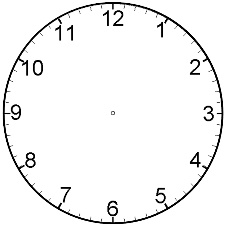 Tuesday8 +        + 10 = 2021 – 9 = .<  > or =10 x 1        4 x 218 ÷ 2 =Wednesday4 +        + 12 = 2030 – 14 = .<  > or =3 x 6          5 x 512 ÷ 3 =Thursday16 +        + 3 = 2072 – 68 = .<  > or =2 x 10        11 x 250 ÷ 10 =Friday19 +        + 1 = 2045 – 36 = .<  > or =3 x 4          2 x 660 ÷ 5 =Sheet B+-x÷OtherMonday14 +         = 25      43 – 26 = .<  > or =3 x 5          1225 ÷ 5 =Tuesday18 +         = 29      21 – 9 = .<  > or =10 x 1          818 ÷ 2 =Wednesday12 +         = 24      30 – 14 = .<  > or =3 x 10          2512 ÷ 3 =Thursday5 +         = 28      72 – 68 = .<  > or =2 x 10        2250 ÷ 10 =Friday6 +         = 37      45 – 36 = .<  > or =3 x 2          660 ÷ 5 =Sheet C+-Number bonds÷Place valueMonday45 + 30 =87 – 40 =25 ÷ 5 =Tuesday36 + 20 =92 – 40 =18 ÷ 2 =Wednesday23 + 2 =74 – 1 =12 ÷ 2 =Thursday48 + 30 =66 – 20 =50 ÷ 10 =Friday51 + 8 =28 - 7 =60 ÷ 5 =